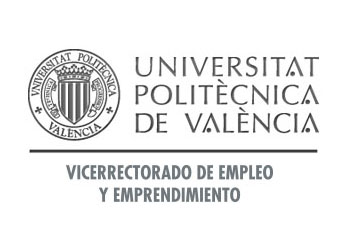 FICHA EQUIPO IDEASUPV CHALLENGE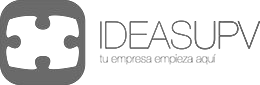 RETO: ÁMBITO DIGITALNombre del EquipoBreve descripción de la solución planteadaNombre y apellidos del responsable del equipo:DNI:Email:Teléfono de contacto:Nº de miembros (2-5):	FIRMA:pág 1 de 2FICHA EQUIPO IDEASUPV CHALLENGEOTROS MIEMBROS DEL EQUIPONombre y apellidos	DNI	Teléfono	Email	Firmapág 2 de 2